СОВЕТ ДЕПУТАТОВ муниципального образования ГАВРИЛОВСКИЙ сельсовет Саракташского района оренбургской областитретий созывР Е Ш Е Н И Е Пятьдесят четвертого заседания Совета депутатов Гавриловского сельсовета третьего созыва18.03.2020                                  с. Гавриловка                                          № 183Об утверждении порядка предоставления межбюджетных трансфертов в  муниципальном образовании  Гавриловский сельсоветСаракташского района Оренбургской областиВ соответствии Федеральным законом от 26.07.2019 № 199-ФЗ «О внесении изменений в Бюджетный кодекс Российской Федерации в части совершенствования государственного (муниципального) финансового контроля, внутреннего финансового контроля и внутреннего финансового аудита», рассмотрев протест прокуратуры Саракташского района Оренбургской области, руководствуясь Уставом муниципального образования  Гавриловский сельсовет,   Совет депутатов Гавриловского сельсоветаРЕШИЛ:Утвердить порядок  предоставления межбюджетных трансфертов в  муниципальном образовании  Гавриловский сельсовет Саракташского района Оренбургской области.Настоящее решение вступает в силу со дня его обнародования и подлежит размещению на официальном сайте администрации Гавриловского сельсовета Саракташского района Оренбургской области.  Контроль за исполнением настоящего решения оставляю за собой. Председатель Совета депутатов,глава муниципального образования                                                Е.И. ВарламоваРазослано:   депутатам - 9, прокуратуре района, места для обнародования НПА, официальный сайт администрации сельсовета, в дело   Приложение к решению администрацииГавриловского сельсовета Саракташского района Оренбургской области от 18.03.2020 г. № 183Порядокпредоставления межбюджетных трансфертов 1. Настоящий Порядок предоставления межбюджетных трансфертов из бюджета муниципального образования Гавриловский сельсовет Саракташского района Оренбургской области (далее - Порядок) устанавливает порядок предоставления межбюджетных трансфертов бюджету Саракташского района (далее – районный бюджет). 2. Межбюджетные трансферты предоставляются в форме иных межбюджетных трансфертов.3. Иные межбюджетные трансферты предоставляются из бюджета муниципального образования Гавриловский сельсовет Саракташского района Оренбургской области (далее – бюджет поселения) в районный бюджет в виде межбюджетных трансфертов, передаваемых районному бюджету на осуществление части полномочий по решению вопросов местного значения сельского поселения при их передаче на уровень района в соответствии с заключенными соглашениями. Объем межбюджетных трансфертов утверждается решением о бюджете сельского поселения на очередной финансовый год (на очередной финансовый год и плановый период).Средства межбюджетных трансфертов перечисляются на лицевой счет районного бюджета, открытый в органе Федерального казначейства.4. Контроль за соблюдением администрацией района условий, целей и порядка предоставления межбюджетных трансфертов из бюджета поселения осуществляется администрацией поселения.5. Контроль за использованием межбюджетных трансфертов осуществляется администрацией поселения.6. Предоставление межбюджетных трансфертов из бюджета поселения районному бюджету осуществляется за счет:- собственных доходов бюджета поселения;-  субсидий из областного бюджета. 7. Решение о предоставлении иных межбюджетных трансфертов районному бюджету принимается Советом депутатов Гавриловский сельсовет Саракташского района Оренбургской области.8. Решение о предоставлении иных межбюджетных трансфертов районному бюджету оформляется решением Совета депутатов Гавриловский сельсовет Саракташского района Оренбургской области о бюджете на очередной финансовый год и на плановый период или о внесении изменений в бюджет поселения на текущий финансовый год и на плановый период.9. Основанием для выделения финансовых средств в форме иных межбюджетных трансфертов из бюджета поселения является соглашение о предоставлении иных межбюджетных трансфертов районному бюджету, заключаемое между администрацией района и администрацией Гавриловского сельсовета Саракташского района Оренбургской области.10. Соглашение о предоставлении иных межбюджетных трансфертов районному бюджету должно содержать следующие основные положения:а) целевое назначение иных межбюджетных трансфертов;б) условия предоставления и расходования иных межбюджетных трансфертов;в) объем бюджетных ассигнований, предусмотренных на предоставление иных межбюджетных трансфертов;г) порядок перечисления иных межбюджетных трансфертов;д) сроки действия соглашения;е) порядок осуществления контроля, за соблюдением условий, установленных для предоставления и расходования иных межбюджетных трансфертов;ж) сроки и порядок представления отчетности об использовании иных межбюджетных трансфертов;з) порядок возврата остатка иных межбюджетных трансфертов, не использованных в текущем финансовом году. 11. Предоставление межбюджетных трансфертов районному бюджету осуществляется в соответствии со сводной бюджетной росписью бюджета муниципального образования на очередной финансовый год.12. Администрация  района предоставляет отчет об использовании межбюджетных трансфертов по форме и в сроки, установленные соглашением о предоставлении межбюджетных трансфертов.13. Межбюджетные трансферты, не использованные в текущем финансовом году, предоставленные районному бюджету подлежат возврату в бюджет поселения в течение первых 7 рабочих дней следующего года. 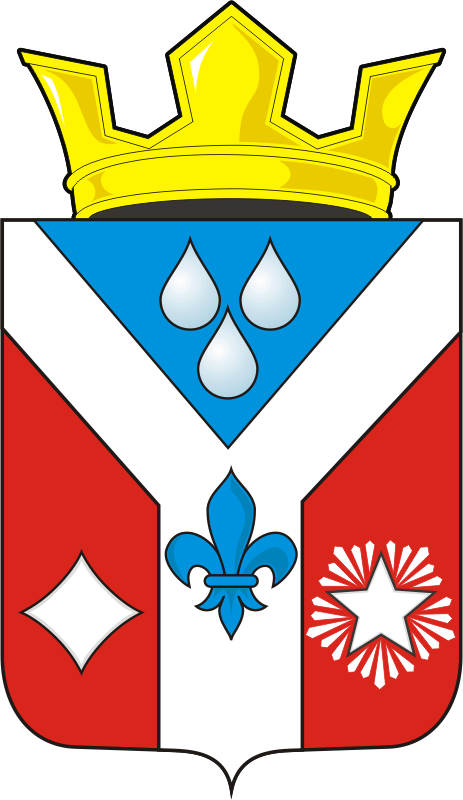 